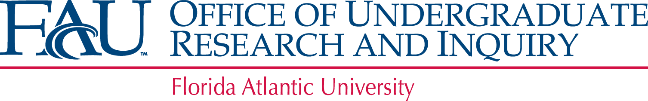 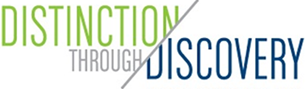 Undergraduate Research Curriculum CommitteeTuesday, November 27, 2018: Meeting Minutes11:00 am to 12:00 pmAttendeesMembers present:  T. Hindle, E. Williams, A. Opalinski, D. Mitsova, M. DeDonno,B. McConnell, D. Chamely-WiikOthers present: T. Baker, P. SampedroApproval of October 23, meeting minutesMinutes were presented. Motion to approve BMC and AONew courses proposed for RI DesignationThree courses from ENG&CS were submitted for consideration for RI Designation, DCW on behalf of Drs. Meeroff and Bloetscher (faculty in charge of the courses) present the courses and answer committee questions.CGN4803C RI: Civil, Environmental & Geomatics Engineering Design 1 CGN4804C RI: Civil, Environmental & Geomatics Engineering Design 2. DCW described the courses. Students working in interdisciplinary teams (evaluated individually) create a Research Proposal to present to Industry leaders for evaluation and feedback. Students produce prototypes for Industrial clients and present their projects at the Engineering Design Showcase.BMC – Does the project work within the semester?DCW – Yes, it works in the semesterDM – Title on CGN4083C syllabus is incorrect, has to be change to CGN4803C RI: Civil, Environmental & Geomatics Engineering Design 1The committee unanimously recommended these courses for RI Designation, pending course title change on CGN4803C syllabus.Motion to approve CGN4803C BMC and TH; CGN4804C DM and BMCETG4951 RI: Engineering Technology Capstone, the committee reviewed this course and could not make a decision without the following additional information:What does a Research Project in surveying looks like?Surveying – Applied skill or real research?More details on Research ProjectThere are not fixed criteria for the grading scale, how does it work?How is this course delivered?The project is team base, how will there be individual assessment?The committee tabled this course for the next URCC meeting on December 18, 2018Meeting adjourned 11:50 am.